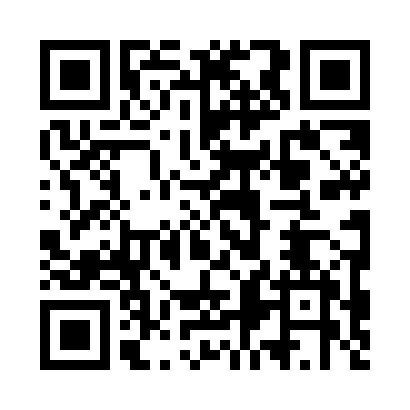 Prayer times for Zakirchale, PolandMon 1 Apr 2024 - Tue 30 Apr 2024High Latitude Method: Angle Based RulePrayer Calculation Method: Muslim World LeagueAsar Calculation Method: HanafiPrayer times provided by https://www.salahtimes.comDateDayFajrSunriseDhuhrAsrMaghribIsha1Mon4:186:1212:405:087:098:572Tue4:156:1012:405:097:118:593Wed4:126:0812:405:107:129:014Thu4:106:0612:395:117:149:035Fri4:076:0412:395:127:159:056Sat4:046:0112:395:137:179:077Sun4:025:5912:385:157:189:098Mon3:595:5712:385:167:209:119Tue3:565:5512:385:177:229:1310Wed3:535:5312:385:187:239:1511Thu3:505:5112:375:197:259:1812Fri3:485:4912:375:207:269:2013Sat3:455:4712:375:217:289:2214Sun3:425:4512:375:227:299:2415Mon3:395:4312:365:237:319:2716Tue3:365:4112:365:247:339:2917Wed3:335:3812:365:257:349:3118Thu3:305:3612:365:267:369:3419Fri3:275:3412:355:277:379:3620Sat3:255:3212:355:287:399:3921Sun3:225:3112:355:297:409:4122Mon3:195:2912:355:307:429:4323Tue3:165:2712:355:317:449:4624Wed3:135:2512:355:327:459:4825Thu3:105:2312:345:337:479:5126Fri3:075:2112:345:347:489:5427Sat3:045:1912:345:357:509:5628Sun3:005:1712:345:367:519:5929Mon2:575:1512:345:377:5310:0130Tue2:545:1412:345:387:5510:04